Je résous les équations produit suivantes :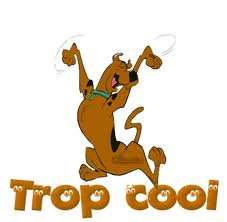 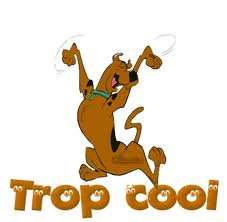 